Календарь памятных дат военной истории Отечества, октябрь 2017 год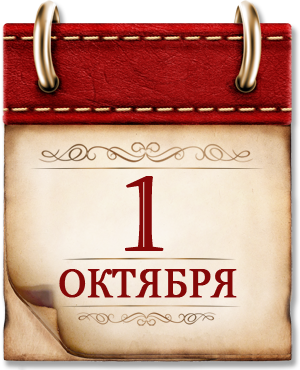  В этот день в 1609 году началась героическая многолетняя оборона Смоленска от польско-литовских войск.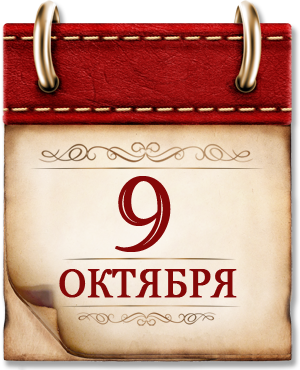 В этот день в 1760 году русские войска в ходе Семилетней войны в первый раз взяли Берлин. Словно предвидя 1813-й и 1945-й годы, граф Шувалов тогда изрек: «Из Берлина до Петербурга не дотянуться, но из Петербурга до Берлина достать всегда можно».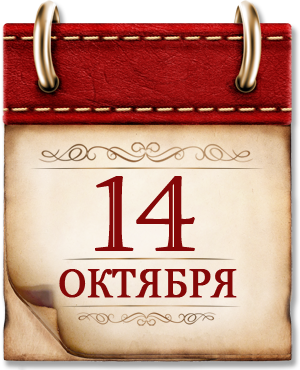 В этот день в 1811 году русские войска Кутузова переправились через Дунай и неожиданным ударом наголову разгромили 20-тысячную турецкую армию под Рущуком (ныне болгарский город Русе). Русские потеряли во время атаки 9 человек.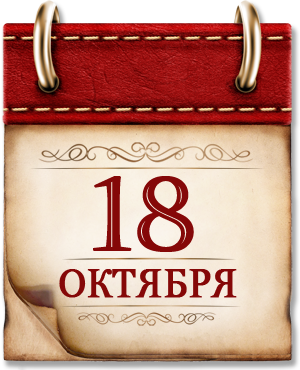 В этот день в 1813 году русские войска с союзниками одержали победу над Наполеоном в «Битве народов» под Лейпцигом. Французы потеряли до 80 тысяч человек и почти всю артиллерию. Поражение наполеоновской армии лишило Францию всех территориальных завоеваний в Европе.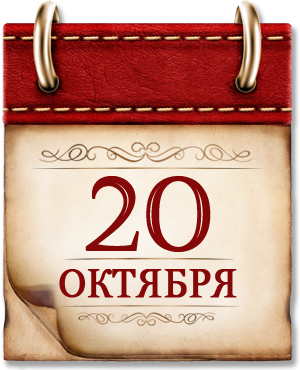 В этот день в 1827 году русский флот с союзниками разгромил турецкий флот в Наваринском сражении у берегов Греции. Русские не потеряли ни одного корабля. Потери турецкого флота составили 60 кораблей. Один только флагман русской эскадры «Азов» уничтожил 5 турецких кораблей.